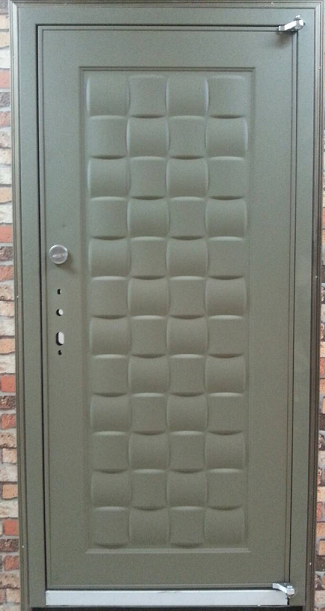                   單 玄 關 造 型 門編號 : TP1-102-1  開向 :內開右 尺寸 : 1000x2100  框深 :200 框型 : 單玄斜邊框 門鎖 : 強棒自動鎖+輔助鎖 顏色 : 絲絨漆淺棕砂 鉸鍊 : 天地式鉸鍊 內門 : 雙面沖壓編織板 售價 : $36000P.S: 如需安裝需另加安裝費用